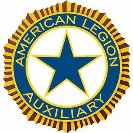 AMERICAN LEGION AUXILIARY DEPARTMENT of NEBRASKAALA PROGRAM UNIT YEAR END REPORTING FORMSubmit Completed Form To:PO Box 5227Lincoln, NE 68505Or, Email: neaux@windstream.netDISTRICT: ____ UNIT: ____ REPORTING YEAR: ____ DUE BY April 20th:Annual reports reflect the American Legion Auxiliary program(s) work of the Unit and are to be submitted by mail or email to Department.  For questions please contact Department at (402) 466-1808. Use additional paper if needed.AmericanismVolunteer Hours: 					Volunteer Dollars:				# of People Served: 					Donation Dollars:				Activities: 											Auxiliary Emergency FundVolunteer Hours: 					Volunteer Dollars:				# of People Served: 					Donation Dollars:				Activities: 											Children and YouthVolunteer Hours: 					Volunteer Dollars:				# of People Served: 					Donation Dollars:				Activities: 											Community ServiceVolunteer Hours: 					Volunteer Dollars:				# of People Served: 					Donation Dollars:				Activities: 											Constitution & BylawsVolunteer Hours: 					Volunteer Dollars:				# of People Served: 					Donation Dollars:				Activities: 											County GovernmentVolunteer Hours: 					Volunteer Dollars:				# of People Served: 					Donation Dollars:				Activities: 											Education:Volunteer Hours: 					Volunteer Dollars:				# of People Served: 					Donation Dollars:				Activities: 											Girls State:Volunteer Hours: 					Volunteer Dollars:				# of People Served: 					Donation Dollars:				Activities: 											Junior ActivitiesVolunteer Hours: 					Volunteer Dollars:				# of People Served: 					Donation Dollars:				Activities: 											LeadershipVolunteer Hours: 					Volunteer Dollars:				# of People Served: 					Donation Dollars:				Activities: 											MembershipVolunteer Hours: 					Volunteer Dollars:				# of People Served: 					Donation Dollars:				Activities: 											MusicVolunteer Hours: 					Volunteer Dollars:				# of People Served: 					Donation Dollars:				Activities: 											National SecurityVolunteer Hours: 					Volunteer Dollars:				# of People Served: 					Donation Dollars:				Activities: 											PoppyVolunteer Hours: 					Volunteer Dollars:				# of People Served: 					Donation Dollars:				Activities: 											Public RelationsVolunteer Hours: 					Volunteer Dollars:				# of People Served: 					Donation Dollars:				Activities: 											Veterans Affairs and RehabilitationVolunteer Hours: 					Volunteer Dollars:				# of People Served: 					Donation Dollars:				Activities: 											Service to VeteransVolunteer Hours: 					Volunteer Dollars:				# of People Served: 					Donation Dollars:				Activities: 											Completed by:  ______________________________________ Position: ______________________ Date Completed: _________ 